РЕПУБЛИКА БЪЛГАРИЯ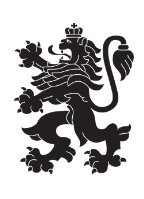 Министерство на земеделието и хранитеОбластна дирекция „Земеделие“ – гр.ПазарджикЗ   А   П   О   В   Е   Д№ РД-04-142/ 28.09.2023 г.Милена Вълчинова – директор на областна дирекция „Земеделие” гр. Пазарджик, след като разгледах, обсъдих и оцених доказателствения материал по административната преписка за землището на с.  Звъничево , община Пазарджик, област Пазарджик, за стопанската 2023 – 2024 г. (1.10.2023 г. – 1.10.2024 г.), а именно: заповед № РД 07-81/04.08.2023 г., по чл. 37в, ал. 1 ЗСПЗЗ, за създаване на комисия, доклада на комисията и приложените към него: сключеното споразумение, проекта на картата за разпределение на масивите за ползване в землището, проекта на регистър към картата, които са неразделна част от споразумението, както и всички останали документи по преписката,  за да се произнеса установих от фактическа и правна страна следното:І. ФАКТИЧЕСКА СТРАНА1) Заповедта на директора на областна дирекция „Земеделие” гр. Пазарджик № РД 07-81/04.08.2023 г., с която е създадена комисията за землището на с. Звъничево, община Пазарджик, област Пазарджик, е издадена до 05.08.2023 г., съгласно разпоредбата на чл. 37в, ал. 1 ЗСПЗЗ.2) Изготвен е доклад на комисията.Докладът съдържа всички необходими реквизити и данни, съгласно чл. 37в, ал. 4 ЗСПЗЗ и чл. 72в, ал. 1 – 4 ППЗСПЗЗ.Към доклада на комисията по чл. 37в, ал. 1 ЗСПЗЗ са приложени сключеното споразумение, проектът на картата на масивите за ползване в землището и проектът на регистър към нея.Сключено е споразумение, което е подписано от всички участници, с което са разпределили масивите за ползване в землището за стопанската 2023 – 2024 г.  Спазени са изискванията на чл. 37в, ал. 2 определящи срок за сключване на споразумението и минимална обща площ на масивите за ползване.Неразделна част от споразумението са проектът на картата за разпределение на масивите за ползване в землището и регистърът към нея, който съдържа всички необходими и -съществени данни, съгласно чл. 74, ал. 1 – 4 ППЗСПЗЗ.ІІ. ПРАВНА СТРАНАПроцедурата по сключване на споразумение между ползвателите/собствениците на земеделски земи (имоти), съответно за служебно разпределение на имотите в масивите за ползване в съответното землище, има законната цел за насърчаване на уедрено ползване на земеделските земи и създаване на масиви, ясно изразена в чл. чл. 37б и 37в ЗСПЗЗ, съответно чл.чл. 69 – 76 ППЗСПЗЗ.По своята правна същност процедурата за създаване на масиви за ползване в землището за съответната стопанска година е един смесен, динамичен и последователно осъществяващ се фактически състав. Споразумението между участниците е гражданскоправният юридически факт, а докладът на комисията, служебното разпределение на масивите за ползване и заповедта на директора на областната дирекция „Земеделие”, са административноправните юридически факти.Всички елементи на смесения фактически състав са осъществени, като са спазени изискванията на закона, конкретно посочени във фактическата част на заповедта.С оглед изложените фактически и правни доводи, на основание чл. 37в, ал. 4, ал. 5, ал. 6 и ал. 7 от ЗСПЗЗ, във връзка с чл. 75а, ал. 1, т. 1-3, ал. 2 от ППЗСПЗЗ,Р А З П О Р Е Д И Х:Въз основа на ДОКЛАДА на комисията:ОДОБРЯВАМ сключеното споразумение по чл. 37в, ал. 2 ЗСПЗЗ, включително и за имотите по чл. 37в, ал. 3, т. 2 ЗСПЗЗ, с което са разпределени масивите за ползване в землището на село Звъничево, община Пазарджик, област Пазарджик, за стопанската  2023 -2024 година, считано от 01.10.2023 г. до 01.10.2024 г.ОДОБРЯВАМ картата на разпределените масиви за ползване в посоченото землище, както и регистърът към нея, които са ОКОНЧАТЕЛНИ за стопанската година, считано от 01.10.2023 г. до 01.10.2024 г. Заповедта, заедно с окончателните карта на масивите за ползване и регистър, да се обяви в сградата на кметство село Звъничево и в сградата на общинската служба по земеделие гр. Пазарджик както и да се публикува на интернет страницата на община Пазарджик и областна дирекция „Земеделие” гр. Пазарджик, в срок от 7 дни от нейното издаване.Ползвател на земеделски земи, на който със заповедта са определени за ползване за стопанската 2023 – 2024 г., земите по чл. 37в, ал. 3, т. 2 от ЗСПЗЗ, е ДЛЪЖЕН да внесе по банкова сметка, с IBAN BG34UBBS80023300251210 и BIC UBBSBGSF, на областна дирекция „Земеделие” гр. Пазарджик, паричната сума в размер на определеното средно годишно рентно плащане за землището, в срок ДО ТРИ МЕСЕЦА от публикуването на настоящата заповед. Сумите са депозитни и се изплащат от областна дирекция „Земеделие” гр. Пазарджик на правоимащите лица, в срок от 10 (десет) години.За ползвателите, които не са заплатили в горния срок паричните суми за ползваните земи по чл. 37в, ал. 3, т 2 ЗСПЗЗ, съгласно настоящата заповед, директорът на областна дирекция „Земеделие” издава заповед за заплащане на трикратния размер на средното годишно рентно плащане за землището. В седемдневен срок от получаването на заповедта ползвателите превеждат паричните суми по сметка на областна дирекция „Земеделие” гр. Пазарджик.Заповедта може да се обжалва в 14 дневен срок, считано от обявяването/публикуването й, чрез областна дирекция „Земеделие” гр. Пазарджик, по реда предвиден в АПК – по административен пред министъра на земеделието  и/или съдебен ред пред Районен съд гр. Пазарджик.Обжалването на заповедта не спира нейното изпълнение.

Милена Емилова Вълчинова (Директор)
28.09.2023г. 14:31ч.
ОДЗ-Пазарджик


Електронният подпис се намира в отделен файл с название signature.txt.p7s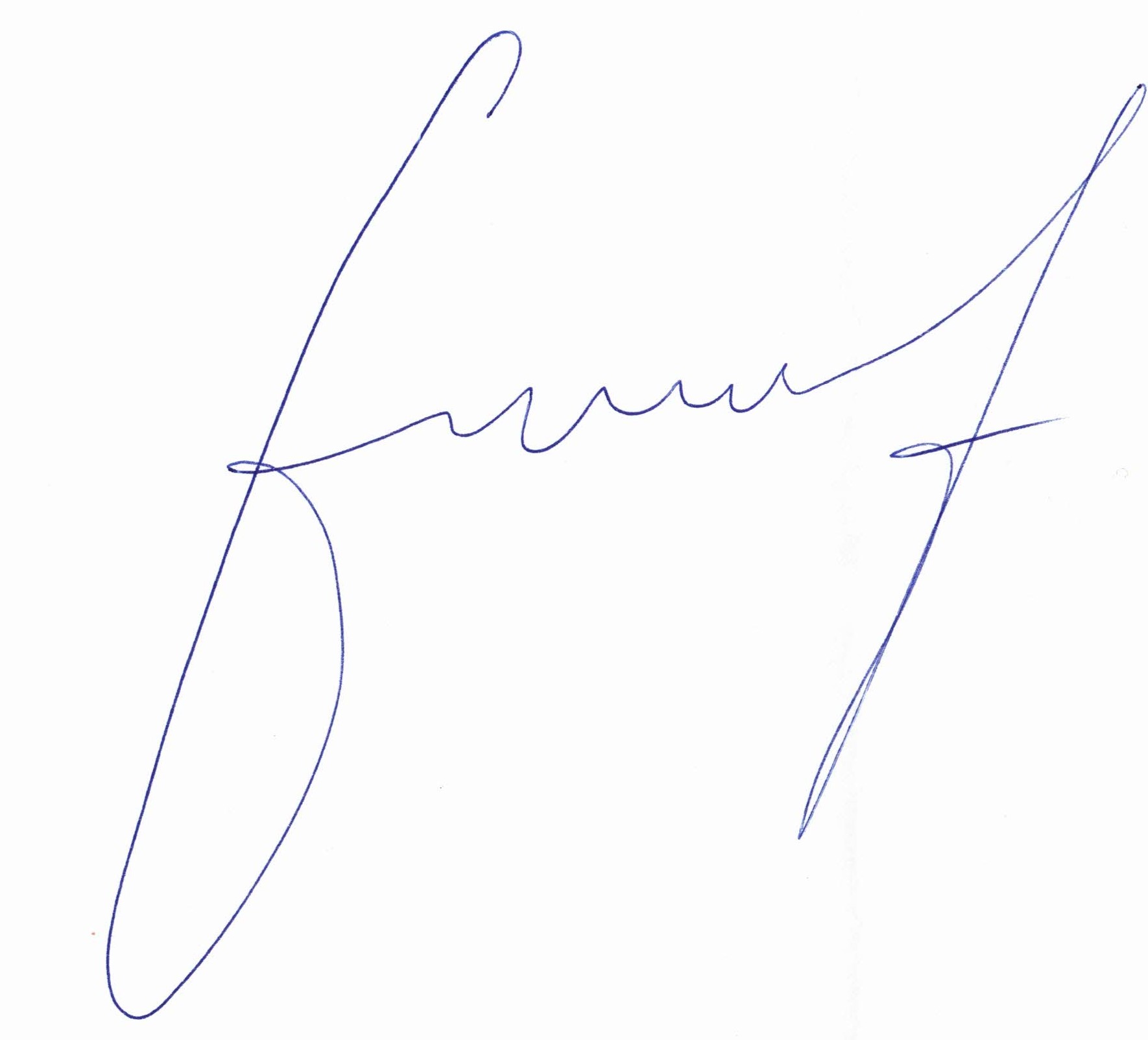 ПРИЛОЖЕНИЕСпоразумение на масиви за ползване на земеделски земи по чл. 37в, ал. 2 от ЗСПЗЗза стопанската 2023/2024 годиназа землището на с. Звъничево, ЕКАТТЕ 30572, община Пазарджик, област Пазарджик.ПолзвателМасив №Имот с регистрирано правно основаниеИмот с регистрирано правно основаниеИмот по чл. 37в, ал. 3, т. 2 от ЗСПЗЗИмот по чл. 37в, ал. 3, т. 2 от ЗСПЗЗИмот по чл. 37в, ал. 3, т. 2 от ЗСПЗЗСобственикПолзвателМасив №№Площ дка№Площ дкаДължимо рентно плащане в лв.СобственикГЕОРГИЕВИ АГРО 225228.203.758КЙКГЕОРГИЕВИ АГРО 225228.92.327ЗСЛГЕОРГИЕВИ АГРО 225228.211.994ИДДГЕОРГИЕВИ АГРО 225228.101.892ТАОГЕОРГИЕВИ АГРО 225228.221.889ПМТ и др.ГЕОРГИЕВИ АГРО 225228.161.88158.31АСШГЕОРГИЕВИ АГРО 225228.191.87958.25ВКВГЕОРГИЕВИ АГРО 225228.121.87558.12ТИТГЕОРГИЕВИ АГРО 225228.111.875СМК и др.ГЕОРГИЕВИ АГРО 225228.71.850ИВ МАР ООДГЕОРГИЕВИ АГРО 225228.131.800МЛПГЕОРГИЕВИ АГРО 225228.181.70152.73НПБГЕОРГИЕВИ АГРО 225228.81.69952.67СББГЕОРГИЕВИ АГРО 225228.171.497ЛИЧГЕОРГИЕВИ АГРО 225228.141.40143.43ТСВГЕОРГИЕВИ АГРО 225228.151.40043.40НДТГЕОРГИЕВИ АГРО 225228.21.21837.76ИПРГЕОРГИЕВИ АГРО 225228.11.217СМКГЕОРГИЕВИ АГРО 225228.50.943АГКГЕОРГИЕВИ АГРО 225228.60.94229.20МВБГЕОРГИЕВИ АГРО 225228.40.941КАЗГЕОРГИЕВИ АГРО 225228.30.937РАВГЕОРГИЕВИ АГРО 225394.113.804САСГЕОРГИЕВИ АГРО 225394.121.85157.38НМЗГЕОРГИЕВИ АГРО 225394.131.78755.40БАЯОБЩО за ползвателя (дка)26.72417.634546.65ЗК ТЕРА - 921885.117.893СБПЗК ТЕРА - 921885.87.522АКНЗК ТЕРА - 921885.33.762ППЧЗК ТЕРА - 921885.103.760ПМНЗК ТЕРА - 921885.93.760БМНЗК ТЕРА - 921885.53.697СТАНОЕВ И ДЕЯНОВЗК ТЕРА - 921885.63.692САМЗК ТЕРА - 921885.42.70083.70ДНЛЗК ТЕРА - 921977.27.523ВХВЗК ТЕРА - 921986.66.743209.03ДКЛЗК ТЕРА - 921986.52.834СКА и др.ЗК ТЕРА - 921977.12.81187.15ПССЗК ТЕРА - 921986.40.82225.48ГЙШЗК ТЕРА - 922023.14.147ТАС и др.ЗК ТЕРА - 922117.232.887НМВЗК ТЕРА - 9222112.165.634ГПЧЗК ТЕРА - 922390.83.474107.70ГКВЗК ТЕРА - 922390.101.904НАВЗК ТЕРА - 922390.91.20137.23ДАБЗК ТЕРА - 922444.653.104ЙАКЗК ТЕРА - 922444.643.101НАКЗК ТЕРА - 922545.327.336ИНТЗК ТЕРА - 922545.126.974216.19ЗСКЗК ТЕРА - 922545.335.660175.46АИГЗК ТЕРА - 922642.225.976ВАЧЗК ТЕРА - 922642.215.972ДАБЗК ТЕРА - 922745.473.957ПИТЗК ТЕРА - 922847.513.752РНПЗК ТЕРА - 922947.373.204МАМЗК ТЕРА - 922947.201.968ВЕНЖОР АГРО ООДЗК ТЕРА - 922947.181.87458.09НДГЗК ТЕРА - 922947.350.94129.17ПИМЗК ТЕРА - 922947.340.94029.14БИГЗК ТЕРА - 922947.360.89727.81СМТЗК ТЕРА - 923720.64.696АВВЗК ТЕРА - 923720.94.004ИВ МАР ООДЗК ТЕРА - 923720.33.788ДИТЗК ТЕРА - 923719.53.755ПКГЗК ТЕРА - 923720.73.307102.50ИВ МАР ООДЗК ТЕРА - 923720.132.128ЮСПЗК ТЕРА - 923720.122.124АЮПЗК ТЕРА - 923720.152.124ЕВМЗК ТЕРА - 923720.81.59649.48АИА и др.ЗК ТЕРА - 923720.101.40143.43ДНЛЗК ТЕРА - 923720.111.049МЛПЗК ТЕРА - 923720.50.90227.96ЙАК и др.ЗК ТЕРА - 923720.40.89627.78ХНТЗК ТЕРА - 923812.128.209ПКГЗК ТЕРА - 923812.307.495ВАДЗК ТЕРА - 923812.317.39112.310.1053.25ДВГЗК ТЕРА - 923812.175.663АТКЗК ТЕРА - 923812.165.646ИВ МАР ООДЗК ТЕРА - 923812.145.011САМЗК ТЕРА - 923812.184.700АДС и др.ЗК ТЕРА - 923812.94.692ПИТЗК ТЕРА - 923812.104.413КДМЗК ТЕРА - 923812.114.374ПИТЗК ТЕРА - 923812.194.235МГКЗК ТЕРА - 923812.84.219ГСКЗК ТЕРА - 923812.154.172ИВ МАР ООД и др.ЗК ТЕРА - 923812.204.146АМШЗК ТЕРА - 923812.253.675113.93БМН и др.ЗК ТЕРА - 923812.243.673АКНЗК ТЕРА - 923812.272.47112.270.1805.58ПИНЗК ТЕРА - 923812.42.351СККЗК ТЕРА - 923812.52.300КЛГ и др.ЗК ТЕРА - 923812.62.268ИВ МАР ООДЗК ТЕРА - 923812.32.161АИГЗК ТЕРА - 923812.21.983ИВБЗК ТЕРА - 923812.11.59949.57ССБЗК ТЕРА - 923935.211.283ВИТЗК ТЕРА - 923935.32.223ССИЗК ТЕРА - 924047.141.87258.03ПДПЗК ТЕРА - 924047.151.870НИАЗК ТЕРА - 924047.81.41543.87ТПКЗК ТЕРА - 924047.271.13035.03ИТП и др.ЗК ТЕРА - 924047.251.10134.13СИКЗК ТЕРА - 924047.280.940ПИТЗК ТЕРА - 924047.320.94029.14АЛИКА ЕООДЗК ТЕРА - 924047.290.938ПИТЗК ТЕРА - 924047.260.55917.33ЙВВ и др.ЗК ТЕРА - 924885.133.899СНП и др.ЗК ТЕРА - 924885.123.896120.79ВАЛ и др.ЗК ТЕРА - 924945.145.646175.03ПАКЗК ТЕРА - 924945.365.639174.81РАКЗК ТЕРА - 924945.155.637174.75ЕСНЗК ТЕРА - 924945.355.415167.87НСИЗК ТЕРА - 925044.5331.566ТГЛЗК ТЕРА - 925146.215.481479.91АГФЗК ТЕРА - 925146.48.272ИВ МАР ООДЗК ТЕРА - 925146.37.234224.25ВБКОБЩО за ползвателя (дка)303.618104.6633244.55МИХАЕЛА ТРЕЙД ЕООД311.135.870ДАПМИХАЕЛА ТРЕЙД ЕООД311.41.883ИВ МАР ООДМИХАЕЛА ТРЕЙД ЕООД311.51.69652.58АЛФИШЕООДМИХАЕЛА ТРЕЙД ЕООД311.61.59249.36ИККМИХАЕЛА ТРЕЙД ЕООД311.81.40943.66СННМИХАЕЛА ТРЕЙД ЕООД32122.33.512108.87ИПШМИХАЕЛА ТРЕЙД ЕООД32122.42.53278.49ЙЛН и др.МИХАЕЛА ТРЕЙД ЕООД33122.17.325ИВ МАР ООДМИХАЕЛА ТРЕЙД ЕООД34122.60.96930.02ЛИКОБЩО за ползвателя (дка)15.07911.709362.99РАЙС АГРО ООД1112.112.633ИВ МАР ООДРАЙС АГРО ООД1112.102.434ИВ МАР ООД и др.РАЙС АГРО ООД2115.66.092БИГРАЙС АГРО ООД2114.45.400ЛПКРАЙС АГРО ООД227.114.425ГЙПРАЙС АГРО ООД2115.74.396136.28ПАН и др.РАЙС АГРО ООД2114.113.370104.47ВИДРАЙС АГРО ООД2115.12.903СХВРАЙС АГРО ООД2115.52.801АКСРАЙС АГРО ООД2114.52.759ЗСДРАЙС АГРО ООД2114.62.757ВВВРАЙС АГРО ООД2114.72.365БАГРАЙС АГРО ООД2114.162.05363.64ПАНРАЙС АГРО ООД2114.92.05263.62ВИДРАЙС АГРО ООД2114.101.96260.83ВИДРАЙС АГРО ООД2114.21.899ЕТ ТАНГРА - АСЕН СПИРОВРАЙС АГРО ООД2114.31.883ИАТРАЙС АГРО ООД2115.21.868РАЙС ООДРАЙС АГРО ООД227.101.813ВЙПРАЙС АГРО ООД2114.11.600ДПГРАЙС АГРО ООД2114.121.29540.15ВИДРАЙС АГРО ООД2115.30.911СААРАЙС АГРО ООД2115.40.909ИСМРАЙС АГРО ООД2114.130.60218.66ПППРАЙС АГРО ООД3116.136.639ИВ МАР ООДРАЙС АГРО ООД3116.125.632РАЙС ООДРАЙС АГРО ООД3116.75.012ИВ МАР ООД и др.РАЙС АГРО ООД3117.44.998ГАГРАЙС АГРО ООД3116.64.673МАП и др.РАЙС АГРО ООД3116.14.624ИВ МАР ООД и др.РАЙС АГРО ООД3117.84.108ТПКРАЙС АГРО ООД3116.114.096116.110.59618.48ЯЙАРАЙС АГРО ООД3116.104.096ГАБРАЙС АГРО ООД3116.93.772ИВ МАР ООДРАЙС АГРО ООД3117.23.762ИВ МАР ООДРАЙС АГРО ООД3116.53.760ИВ МАР ООДРАЙС АГРО ООД3117.103.688ЛХС и др.РАЙС АГРО ООД3116.143.668116.140.33610.41ГСТРАЙС АГРО ООД3117.33.662МГД и др.РАЙС АГРО ООД3117.93.604ДГХ и др.РАЙС АГРО ООД3117.53.363ИВ МАР ООДРАЙС АГРО ООД3117.63.317ВИК и др.РАЙС АГРО ООД3116.83.201ХИДРАЙС АГРО ООД3116.21.899ЛЗСРАЙС АГРО ООД3116.41.803ДХПРАЙС АГРО ООД3116.30.956ИАКРАЙС АГРО ООД4113.15.995КНЗРАЙС АГРО ООД4113.23.095ОМЕГА АГРО ИНВЕСТ ЕООДРАЙС АГРО ООД4113.33.093СБТРАЙС АГРО ООД534.613.63634.64.546140.93ИВ МАР ООДРАЙС АГРО ООД534.15.654ИПТРАЙС АГРО ООД534.185.430ПГКРАЙС АГРО ООД534.43.926СГТРАЙС АГРО ООД534.33.620ВВВРАЙС АГРО ООД534.53.559ВИМРАЙС АГРО ООД66.1818.737СБТРАЙС АГРО ООД66.1714.122ХДМРАЙС АГРО ООД66.1612.558НГКРАЙС АГРО ООД66.2610.978ГДДРАЙС АГРО ООД66.228.447ИДРРАЙС АГРО ООД66.238.398КГКРАЙС АГРО ООД66.248.285ВЕНЖОР АГРО ООДРАЙС АГРО ООД66.217.229ГАКРАЙС АГРО ООД66.83.747СЦШ и др.РАЙС АГРО ООД66.103.192ППКРАЙС АГРО ООД66.63.011ТСКРАЙС АГРО ООД66.32.82687.61ВИТРАЙС АГРО ООД66.22.826ВПВРАЙС АГРО ООД66.12.6406.10.1775.48ТТКРАЙС АГРО ООД66.152.341АПЦРАЙС АГРО ООД66.132.264АЛЯРАЙС АГРО ООД66.142.263САЛРАЙС АГРО ООД66.112.062СВШРАЙС АГРО ООД66.122.062ИВ МАР ООДРАЙС АГРО ООД66.51.960ИВ МАР ООДРАЙС АГРО ООД711.542.987ИВ МАР ООДРАЙС АГРО ООД82.3922.532БГКРАЙС АГРО ООД82.713.150МБЦ и др.РАЙС АГРО ООД87.59.313РАЙС ООДРАЙС АГРО ООД87.48.757РАЙС ООДРАЙС АГРО ООД87.68.459НИГРАЙС АГРО ООД82.298.270ИВ МАР ООД и др.РАЙС АГРО ООД87.17.043ЕСПРАЙС АГРО ООД82.416.965ГЦСРАЙС АГРО ООД82.406.963СГС и др.РАЙС АГРО ООД87.26.898СИВРАЙС АГРО ООД82.46.588ВГСРАЙС АГРО ООД87.76.205ИВ МАР ООДРАЙС АГРО ООД87.86.112НГВРАЙС АГРО ООД87.286.100КНЗРАЙС АГРО ООД87.105.639МДМРАЙС АГРО ООД87.95.465ИВ МАР ООДРАЙС АГРО ООД82.205.161АЙПРАЙС АГРО ООД82.14.699145.67НАТРАЙС АГРО ООД87.34.551ЙДЧРАЙС АГРО ООД82.54.499БИЧРАЙС АГРО ООД83.14.044ИНМРАЙС АГРО ООД82.184.030ВБКРАЙС АГРО ООД82.243.958БСЧРАЙС АГРО ООД82.323.769РАЙС ООДРАЙС АГРО ООД82.93.764СГСРАЙС АГРО ООД82.123.753ИСКРАЙС АГРО ООД82.113.657СПЦРАЙС АГРО ООД82.313.482ИСГ и др.РАЙС АГРО ООД83.83.212ИСГРАЙС АГРО ООД83.63.211СБТРАЙС АГРО ООД83.73.146ИАБРАЙС АГРО ООД82.33.052СТСРАЙС АГРО ООД82.433.000АКСРАЙС АГРО ООД82.62.977ИВ МАР ООДРАЙС АГРО ООД82.332.894ИВ МАР ООДРАЙС АГРО ООД82.132.829АСБРАЙС АГРО ООД82.342.825БИМРАЙС АГРО ООД82.222.824ЛКАРАЙС АГРО ООД82.172.824ИВ МАР ООД и др.РАЙС АГРО ООД82.102.817ИВ МАР ООДРАЙС АГРО ООД82.142.817ИВ МАР ООДРАЙС АГРО ООД82.22.801ЛНКРАЙС АГРО ООД82.212.637БНЗРАЙС АГРО ООД82.152.624АКСРАЙС АГРО ООД87.252.577ИВ МАР ООДРАЙС АГРО ООД82.352.452РАЙС ООДРАЙС АГРО ООД82.362.352ГНХРАЙС АГРО ООД82.232.345ЕДВРАЙС АГРО ООД82.372.099ИВ МАР ООДРАЙС АГРО ООД82.381.473ИВ МАР ООДРАЙС АГРО ООД82.271.290ЙПДРАЙС АГРО ООД83.51.183ПВАРАЙС АГРО ООД82.261.127НИГРАЙС АГРО ООД82.251.125ВККРАЙС АГРО ООД87.171.0737.171.14235.39АППРАЙС АГРО ООД83.30.656НИГРАЙС АГРО ООД83.40.656АГГРАЙС АГРО ООД83.20.656НИГРАЙС АГРО ООД916.115.35516.10.1474.56ЦЪРКОВНО НАСТОЯТЕЛСТВО - С.ВАРВАРАРАЙС АГРО ООД915.28.601ВЕНЖОР АГРО ООДРАЙС АГРО ООД915.16.800ДСКРАЙС АГРО ООД1011.435.617ПАШРАЙС АГРО ООД1011.414.222ВВВ и др.РАЙС АГРО ООД1011.424.215ВВВ и др.РАЙС АГРО ООД1111.494.726ИВ МАР ООДРАЙС АГРО ООД1111.504.201ИВ МАР ООДРАЙС АГРО ООД1111.474.126ИВ МАР ООДРАЙС АГРО ООД1111.483.989ИВ МАР ООДРАЙС АГРО ООД1111.463.930ИВ МАР ООДРАЙС АГРО ООД1218.210.138ЙДПРАЙС АГРО ООД1218.56.359МКТРАЙС АГРО ООД1226.15.991185.73ДВБРАЙС АГРО ООД1218.34.594ПНПРАЙС АГРО ООД1218.43.696КМР и др.РАЙС АГРО ООД1218.63.456ИККРАЙС АГРО ООД1219.11.136ХТЗ и др.РАЙС АГРО ООД1311.221.938БСТРАЙС АГРО ООД1311.151.888ИВ МАР ООДРАЙС АГРО ООД1311.381.885ХМЦРАЙС АГРО ООД1311.391.882АКСРАЙС АГРО ООД1311.371.882ИПВРАЙС АГРО ООД1311.341.882ИСГРАЙС АГРО ООД1311.361.874ВДРРАЙС АГРО ООД1311.351.84711.350.0210.64АЙДРАЙС АГРО ООД1311.311.789ВЕНЖОР АГРО ООДРАЙС АГРО ООД1311.331.694ИВ МАР ООДРАЙС АГРО ООД1311.321.685ЦНСРАЙС АГРО ООД1311.181.418ЙСКРАЙС АГРО ООД1311.261.412ТСБРАЙС АГРО ООД1311.301.405МСЛРАЙС АГРО ООД1311.251.403ИВ МАР ООДРАЙС АГРО ООД1311.291.402ПСЛРАЙС АГРО ООД1311.271.400ГСДРАЙС АГРО ООД1311.281.400ГМГРАЙС АГРО ООД1311.201.231ИВ МАР ООД и др.РАЙС АГРО ООД1311.171.126ИВ МАР ООДРАЙС АГРО ООД1311.231.121НБСРАЙС АГРО ООД1311.241.118ПДВРАЙС АГРО ООД1311.40.967ДСДРАЙС АГРО ООД1311.60.935ВСЦРАЙС АГРО ООД1311.90.935АИГРАЙС АГРО ООД1311.140.934ИДБРАЙС АГРО ООД1311.120.934ДНБРАЙС АГРО ООД1311.100.933ИВ МАР ООДРАЙС АГРО ООД1311.110.933ИВ МАР ООДРАЙС АГРО ООД1311.70.933ДПКРАЙС АГРО ООД1311.50.933ЗЮКРАЙС АГРО ООД1311.80.932ИВ МАР ООДРАЙС АГРО ООД1311.130.931НСБРАЙС АГРО ООД1311.30.849АПКРАЙС АГРО ООД1311.20.473ГСБРАЙС АГРО ООД1311.10.33011.10.0631.95ССБРАЙС АГРО ООД147.164.221БСКРАЙС АГРО ООД1534.201.80034.201.80055.79СНП и др.РАЙС АГРО ООД30112.11.91059.21МБТРАЙС АГРО ООД30112.50.952МЗМ и др.РАЙС АГРО ООД30112.40.950ТСДРАЙС АГРО ООД30112.60.933ОМЕГА АГРО ИНВЕСТ ЕООДРАЙС АГРО ООД3517.79.027ЙНЗРАЙС АГРО ООД3517.88.099ИВ МАР ООДРАЙС АГРО ООД3517.187.130221.04КЙКРАЙС АГРО ООД3517.173.494108.33КЙКРАЙС АГРО ООД3617.1114.814459.25ГНБРАЙС АГРО ООД3617.1910.102СССРАЙС АГРО ООД3617.145.110ХИХРАЙС АГРО ООД3617.245.080ОНС и др.РАЙС АГРО ООД3617.34.702145.77РАЙС АГРО ООД41113.53.790КАЗРАЙС АГРО ООД427.1210.037ОМЕГА АГРО ИНВЕСТ ЕООД и др.РАЙС АГРО ООД427.275.469ВВВ и др.РАЙС АГРО ООД427.265.468РНПРАЙС АГРО ООД4335.515.597483.51ДТДРАЙС АГРО ООД4335.164.430ИПТРАЙС АГРО ООД4434.123.198КАКРАЙС АГРО ООД4534.172.897ЙДСРАЙС АГРО ООД4632.24.194ИВ МАР ООДРАЙС АГРО ООД4632.13.595111.43НДМРАЙС АГРО ООД4711.524.21211.520.0441.36ВИМОБЩО за ползвателя (дка)776.34789.3612770.19Станоев и Деянов1657.566.181ТАС и др.Станоев и Деянов1672.142.719НАРОДНО ОСН. УЧИЛИЩЕ ВАСИЛ ЛЕВСКИСтаноев и Деянов1681.241.516НАРОДНО ОСН. УЧИЛИЩЕ ВАСИЛ ЛЕВСКИСтаноев и Деянов1670.340.079СТАНОЕВ И ДЕЯНОВСтаноев и Деянов1674.427.306ЧИТАЛИЩЕ ЗВЕЗДА - С.ЗВЪНИЧЕВОСтаноев и Деянов1671.420.713ГАМ и др.Станоев и Деянов1682.416.787НАБСтаноев и Деянов1667.316.711СТАНОЕВ И ДЕЯНОВСтаноев и Деянов1668.316.428АКДСтаноев и Деянов1670.215.717ССВСтаноев и Деянов1669.414.946САС и др.Станоев и Деянов1680.514.070ХДЖСтаноев и Деянов1659.414.017ГКВСтаноев и Деянов1679.712.999САССтаноев и Деянов1675.312.938401.07ИНХСтаноев и Деянов1670.112.337ГАГСтаноев и Деянов1652.211.990ИВ МАР ООДСтаноев и Деянов1668.111.885368.44ИСГСтаноев и Деянов1682.311.279САССтаноев и Деянов1662.610.348МСВСтаноев и Деянов1660.610.295САС и др.Станоев и Деянов1659.110.159САССтаноев и Деянов1684.69.633298.62ГПЛСтаноев и Деянов1662.59.522ПВАСтаноев и Деянов1680.49.401АНКСтаноев и Деянов1673.19.389ЗКБСтаноев и Деянов1660.79.221СТАНОЕВ И ДЕЯНОВСтаноев и Деянов1661.49.169АААСтаноев и Деянов1663.58.843ВЕНЖОР АГРО ООДСтаноев и Деянов1663.28.602266.66ИСБСтаноев и Деянов1652.48.484ИВ МАР ООДСтаноев и Деянов1657.38.231255.17АГВСтаноев и Деянов1666.48.110ВМДСтаноев и Деянов1679.108.109ХНТСтаноев и Деянов1682.28.008ВГССтаноев и Деянов1653.18.006ТГЛСтаноев и Деянов1673.47.899ИТП и др.Станоев и Деянов1673.57.652НАПСтаноев и Деянов1675.67.647АВВСтаноев и Деянов1674.67.546ЙАКСтаноев и Деянов1674.57.545НАКСтаноев и Деянов1664.27.498ВВВСтаноев и Деянов1663.67.300АЙПСтаноев и Деянов1680.37.240СТАНОЕВ И ДЕЯНОВСтаноев и Деянов1657.27.210ППЧСтаноев и Деянов1653.167.143НСУСтаноев и Деянов1664.37.109ИВ МАР ООДСтаноев и Деянов1662.37.103САССтаноев и Деянов1659.37.103САССтаноев и Деянов1658.17.101САС и др.Станоев и Деянов1652.67.009СБТСтаноев и Деянов1659.26.944ЛСИСтаноев и Деянов1654.26.596204.49ЙПАСтаноев и Деянов1682.66.562ДПУСтаноев и Деянов1675.56.463НДЛ и др.Станоев и Деянов1665.46.357САССтаноев и Деянов1661.16.301СТАНОЕВ И ДЕЯНОВСтаноев и Деянов1666.56.300СТАНОЕВ И ДЕЯНОВСтаноев и Деянов1654.76.189ИВ МАР ООДСтаноев и Деянов1663.46.139ИВ МАР ООД и др.Станоев и Деянов1661.26.114НППСтаноев и Деянов1653.86.104СТАНОЕВ И ДЕЯНОВСтаноев и Деянов1661.36.098САССтаноев и Деянов1671.65.971СВПСтаноев и Деянов1671.55.970СТАНОЕВ И ДЕЯНОВСтаноев и Деянов1666.65.847СТАНОЕВ И ДЕЯНОВСтаноев и Деянов1675.15.841ЕВМСтаноев и Деянов1656.305.807180.02КДКСтаноев и Деянов1678.35.646САССтаноев и Деянов1663.15.645СИТСтаноев и Деянов1680.15.626САС и др.Станоев и Деянов1653.45.552172.11НПБСтаноев и Деянов1659.55.482ТАССтаноев и Деянов1678.125.393СТАНОЕВ И ДЕЯНОВСтаноев и Деянов1675.25.249ЕВМСтаноев и Деянов1655.25.249ШИССтаноев и Деянов1673.75.205САПСтаноев и Деянов1653.35.189ГПАСтаноев и Деянов1680.25.129ТАС и др.Станоев и Деянов1678.134.957ПИТСтаноев и Деянов1673.34.726САССтаноев и Деянов1673.24.726ПИТ и др.Станоев и Деянов1655.34.717САССтаноев и Деянов1654.64.716ЗСДСтаноев и Деянов1655.44.710ГМВСтаноев и Деянов1660.34.704ЙСДСтаноев и Деянов1665.34.696145.59ДВБСтаноев и Деянов1654.104.688ИВ МАР ООДСтаноев и Деянов1682.54.676ИГК и др.Станоев и Деянов1679.64.603МИКСтаноев и Деянов1665.54.553АВК и др.Станоев и Деянов1655.104.424137.14МПЗСтаноев и Деянов1671.24.405НСУСтаноев и Деянов1668.44.400МВРСтаноев и Деянов1661.54.376СТАНОЕВ И ДЕЯНОВСтаноев и Деянов1678.64.324134.03ВАГСтаноев и Деянов1653.54.157ИВ МАР ООДСтаноев и Деянов1679.94.056ССЛСтаноев и Деянов1679.84.056МСГСтаноев и Деянов1655.114.009САССтаноев и Деянов1655.53.908САССтаноев и Деянов1654.53.898120.84ВСКСтаноев и Деянов1668.63.801ССССтаноев и Деянов1668.53.800САССтаноев и Деянов1652.73.798ДЪРЖАВЕН ПОЗЕМЛЕН ФОНДСтаноев и Деянов1671.13.797НДГСтаноев и Деянов1654.83.797ИВ МАР ООД и др.Станоев и Деянов1659.63.795СТАНОЕВ И ДЕЯНОВСтаноев и Деянов1660.43.785ЛАССтаноев и Деянов1655.73.784117.30АНАСтаноев и Деянов1655.83.784РАК и др.Станоев и Деянов1655.63.783117.27ЛНТСтаноев и Деянов1654.93.775СГТСтаноев и Деянов1662.73.759СТАНОЕВ И ДЕЯНОВСтаноев и Деянов1662.83.743СТАНОЕВ И ДЕЯНОВСтаноев и Деянов1653.133.716ГЗЛСтаноев и Деянов1653.143.716СЗССтаноев и Деянов1673.63.707ЧИТАЛИЩЕ ЗВЕЗДА - С.ЗВЪНИЧЕВОСтаноев и Деянов1666.13.706ПВРСтаноев и Деянов1678.103.334МКМСтаноев и Деянов1660.23.318ИИВ и др.Станоев и Деянов1678.93.297ВЕНЖОР АГРО ООДСтаноев и Деянов1678.83.297ВЕНЖОР АГРО ООДСтаноев и Деянов1679.53.250ПРОТЕКТ ИН ООДСтаноев и Деянов1679.43.250100.75ММАСтаноев и Деянов1669.13.236САС и др.Станоев и Деянов1661.63.102КВКСтаноев и Деянов1663.73.001САССтаноев и Деянов1665.13.00193.03ДААСтаноев и Деянов1661.73.000НДМСтаноев и Деянов1653.153.000ЛКАСтаноев и Деянов1662.22.993ЦГЯСтаноев и Деянов1653.92.86788.88СФГ и др.Станоев и Деянов1654.32.843ИВ МАР ООДСтаноев и Деянов1654.42.843ЙХГСтаноев и Деянов1660.12.81687.30ВАВ и др.Станоев и Деянов1661.82.807МВБСтаноев и Деянов1655.122.805ИВ МАР ООДСтаноев и Деянов1669.22.802ТСВСтаноев и Деянов1653.62.78786.40СГУСтаноев и Деянов1678.112.769ЛКАСтаноев и Деянов1656.282.415СХГСтаноев и Деянов1655.152.41474.83ТВАСтаноев и Деянов1656.292.413ЙХГСтаноев и Деянов1653.102.411ЛГЧСтаноев и Деянов1654.122.402МВБСтаноев и Деянов1654.112.399НСУСтаноев и Деянов1655.12.334СТАНОЕВ И ДЕЯНОВСтаноев и Деянов1662.12.29971.27ЛИЧСтаноев и Деянов1679.22.198САССтаноев и Деянов1683.82.169САССтаноев и Деянов1656.212.105ИВ МАР ООДСтаноев и Деянов1656.232.098СПЧСтаноев и Деянов1656.242.098ВЙБ и др.Станоев и Деянов1655.142.066ГСП и др.Станоев и Деянов1678.11.95960.74НГКСтаноев и Деянов1656.71.90659.09ЛИНСтаноев и Деянов1656.151.902ВЕНЖОР АГРО ООДСтаноев и Деянов1656.201.89958.87РНКСтаноев и Деянов1656.191.897ИВ МАР ООДСтаноев и Деянов1656.181.897ЙНБ и др.Станоев и Деянов1656.161.897СТАНОЕВ И ДЕЯНОВСтаноев и Деянов1656.141.895ИВ МАР ООДСтаноев и Деянов1656.221.89458.71БСФСтаноев и Деянов1656.111.893ЛВБСтаноев и Деянов1656.171.891ССДСтаноев и Деянов1654.131.872НСУСтаноев и Деянов1683.91.705СТАНОЕВ И ДЕЯНОВСтаноев и Деянов1683.101.660СТАНОЕВ И ДЕЯНОВСтаноев и Деянов1656.11.653САССтаноев и Деянов1656.21.621ИВ МАР ООДСтаноев и Деянов1656.31.60449.72ТЕИСтаноев и Деянов1656.61.604ИВ МАР ООДСтаноев и Деянов1656.251.494ДПГСтаноев и Деянов1656.261.300ТДБ и др.Станоев и Деянов1656.51.22437.94ВЕИСтаноев и Деянов1674.11.20937.48АКПСтаноев и Деянов1656.40.941АКС и др.Станоев и Деянов1683.120.936СТАНОЕВ И ДЕЯНОВСтаноев и Деянов1658.50.91728.43ЙАКСтаноев и Деянов1674.20.91428.33ЛПЛСтаноев и Деянов1653.110.90227.96ЦДВСтаноев и Деянов1653.120.90127.93НСССтаноев и Деянов1656.120.894ССЛСтаноев и Деянов1681.10.82325.51АЙШСтаноев и Деянов1656.90.80424.92ДИДСтаноев и Деянов1656.100.800ТИДСтаноев и Деянов1656.130.799БИДСтаноев и Деянов1656.80.79824.74СИДСтаноев и Деянов1657.40.70321.79ИАБСтаноев и Деянов1683.110.64119.87БИГСтаноев и Деянов1783.47.285КПЧСтаноев и Деянов1783.35.989ВДКСтаноев и Деянов1783.13.637ВЕНЖОР АГРО ООДСтаноев и Деянов1783.132.944САССтаноев и Деянов1783.141.752ЛКВ и др.ОБЩО за ползвателя (дка)1052.564132.6864113.25